附件6交通路线图党校地址：北京市昌平区沙河镇豆各庄11号开车路线：市区至京藏高速，在“北安河”出口出收费站，沿京藏高速辅路行驶约2公里，右转进入定泗路，继续行驶约300米，在农商行前方约30米处左转进入大院。导航路线：中共工业和信息化部党校乘车路线：地铁8号线或昌平线，朱辛庄站下，出B口换乘49路或昌19路公交车，定泗路西站（北京演艺学院站）下，往东10米即到。工业和信息化部党校地理位置示意图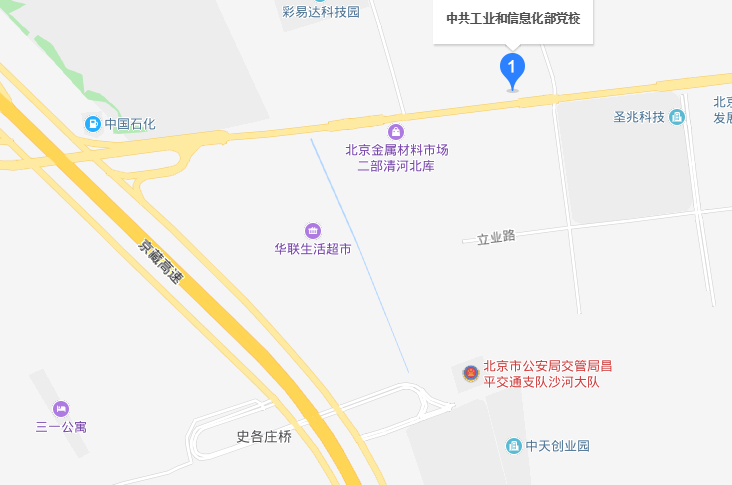 